別添６指定（許可）更新申請に係る添付書類一覧＜記載上の注意事項＞　1 「受付番号」欄は、記入しないでください。　2　添付書類欄の記載事項は、申請する事業・施設に応じて適宜修正してください。　3　該当欄に「○」を付してください。主たる事業所・施設の名称番号添　　付　　書　　類申請する事業・施設の種類申請する事業・施設の種類備　考番号添　　付　　書　　類通所介護備　考1申請者の登記事項証明書又は条例等2従業者の勤務体制及び勤務形態一覧表必須3事業所の平面図4設備・備品等一覧表5運営規程6緊急時対応医療機関との契約内容 7当該事業所の所在地以外の場所で、当該申請に係る事業の一部を行うときの名称・所在地 8誓約書必須9資格を証する書類必須10雇用契約書、雇用証明書または雇用確約書（その他雇用実態の分かるもの）必須11変更届出書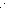 